с. ТаштыпО регистрации   Петруновой Олеси Викторовны   кандидатом на должность Главы Нижнесирского  сельсовета Таштыпского района Республики Хакасия, выдвинутой   Таштыпским местным отделением Хакасского регионального отделения Всероссийской политической партии «ЕДИНАЯ РОССИЯ»  Проверив соответствие порядка выдвижения кандидата на должность Главы Нижнесирского  сельсовета Таштыпского района Республики Хакасия Петруновой Олеси Викторовны, выдвинутой Таштыпским местным отделением Хакасского регионального отделения Всероссийской политической партии «ЕДИНАЯ РОССИЯ», требованиям Закона Республики Хакасия «О выборах глав муниципальных образований и депутатов представительных органов муниципальных образований в Республике Хакасия» (далее – Закон Республики Хакасия), территориальная избирательная комиссия Таштыпского установила следующее: порядок выдвижения кандидата на должность Главы Нижнесирского сельсовета Таштыпского района Республики Хакасия Петруновой Олеси Викторовны, выдвинутой Таштыпским местным отделением Хакасского регионального отделения Всероссийской политической партии «ЕДИНАЯ РОССИЯ», и документы, представленные для регистрации кандидатом на должность Главы Нижнесирского сельсовета, соответствуют требованиям статей 22,24,31 Закона Республики Хакасия. На основании части 1 статьи 31 Закона Республики Хакасия территориальная избирательная комиссия Таштыпского района постановляет:1. Зарегистрировать кандидатом на должность Главы Нижнесирского сельсовета Таштыпского района Республики Хакасия Петрунову Олесю Викторовну, 1985 года рождения, среднее образование, специалиста военно-учетного стола, проживающую с. Нижние Сиры, выдвинутую Таштыпским местным отделением Хакасского регионального отделения Всероссийской политической партии «ЕДИНАЯ РОССИЯ», член партии «ЕДИНАЯ РОССИЯ».2. Выдать Петруновой Олесе Викторовне  удостоверение о регистрации установленного образца.3. Направить настоящее постановление в районную газету «Земля таштыпская» для опубликования и разместить на официальном сайте Администрации Таштыпского района в разделе «Территориальная избирательная комиссия». Постановление принято 10 августа  2020 года в 1705 час.Председатель комиссии                                                              Т.В. МальцеваСекретарь комиссии                                                                       Л.Р. Попова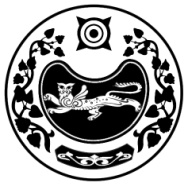 РЕСПУБЛИКА ХАКАСИЯNTHHBNJHBFKЬYFЯ ИЗБИРАТЕЛЬНАЯ КОМИССИЯ NFIТSGCRJUJ HFQJYFХАКАС РЕСПУБЛИКАPЫТАШТЫП АЙМАOЫНЫA 
ОРЫНДАOЫТАБЫO КОМИССИЯЗЫС ПОЛНОМОЧИЯМИ ИЗБИРАТЕЛЬНОЙ КОМИССИИ 
МУНИЦИПАЛЬНОГО ОБРАЗОВАНИЯ НИЖНЕСИРСКИЙ  СЕЛЬСОВЕТ ТАШТЫПСКОГО РАЙОНА РЕСПУБЛИКИ ХАКАСИЯ13 СЕНТЯБРЯ 2020 ГОДАПОСТАНОВЛЕНИЕС ПОЛНОМОЧИЯМИ ИЗБИРАТЕЛЬНОЙ КОМИССИИ 
МУНИЦИПАЛЬНОГО ОБРАЗОВАНИЯ НИЖНЕСИРСКИЙ  СЕЛЬСОВЕТ ТАШТЫПСКОГО РАЙОНА РЕСПУБЛИКИ ХАКАСИЯ13 СЕНТЯБРЯ 2020 ГОДАПОСТАНОВЛЕНИЕС ПОЛНОМОЧИЯМИ ИЗБИРАТЕЛЬНОЙ КОМИССИИ 
МУНИЦИПАЛЬНОГО ОБРАЗОВАНИЯ НИЖНЕСИРСКИЙ  СЕЛЬСОВЕТ ТАШТЫПСКОГО РАЙОНА РЕСПУБЛИКИ ХАКАСИЯ13 СЕНТЯБРЯ 2020 ГОДАПОСТАНОВЛЕНИЕС ПОЛНОМОЧИЯМИ ИЗБИРАТЕЛЬНОЙ КОМИССИИ 
МУНИЦИПАЛЬНОГО ОБРАЗОВАНИЯ НИЖНЕСИРСКИЙ  СЕЛЬСОВЕТ ТАШТЫПСКОГО РАЙОНА РЕСПУБЛИКИ ХАКАСИЯ13 СЕНТЯБРЯ 2020 ГОДАПОСТАНОВЛЕНИЕС ПОЛНОМОЧИЯМИ ИЗБИРАТЕЛЬНОЙ КОМИССИИ 
МУНИЦИПАЛЬНОГО ОБРАЗОВАНИЯ НИЖНЕСИРСКИЙ  СЕЛЬСОВЕТ ТАШТЫПСКОГО РАЙОНА РЕСПУБЛИКИ ХАКАСИЯ13 СЕНТЯБРЯ 2020 ГОДАПОСТАНОВЛЕНИЕ10 августа  2020 года           10 августа  2020 года           № 214/1122-4№ 214/1122-4